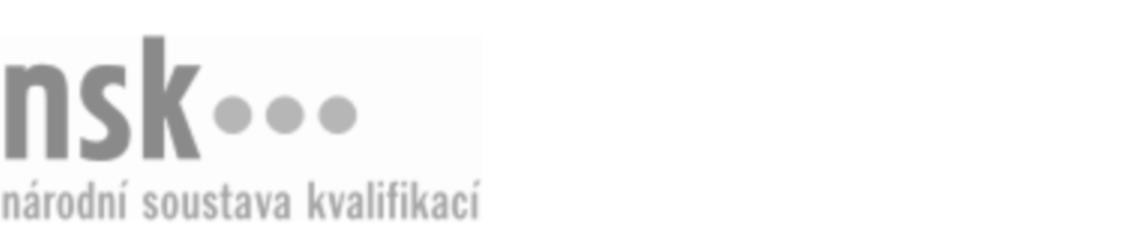 Kvalifikační standardKvalifikační standardKvalifikační standardKvalifikační standardKvalifikační standardKvalifikační standardKvalifikační standardKvalifikační standardPokrývač/pokrývačka skládaných krytin (kód: 36-030-H) Pokrývač/pokrývačka skládaných krytin (kód: 36-030-H) Pokrývač/pokrývačka skládaných krytin (kód: 36-030-H) Pokrývač/pokrývačka skládaných krytin (kód: 36-030-H) Pokrývač/pokrývačka skládaných krytin (kód: 36-030-H) Pokrývač/pokrývačka skládaných krytin (kód: 36-030-H) Pokrývač/pokrývačka skládaných krytin (kód: 36-030-H) Autorizující orgán:Ministerstvo průmyslu a obchoduMinisterstvo průmyslu a obchoduMinisterstvo průmyslu a obchoduMinisterstvo průmyslu a obchoduMinisterstvo průmyslu a obchoduMinisterstvo průmyslu a obchoduMinisterstvo průmyslu a obchoduMinisterstvo průmyslu a obchoduMinisterstvo průmyslu a obchoduMinisterstvo průmyslu a obchoduMinisterstvo průmyslu a obchoduMinisterstvo průmyslu a obchoduSkupina oborů:Stavebnictví, geodézie a kartografie (kód: 36)Stavebnictví, geodézie a kartografie (kód: 36)Stavebnictví, geodézie a kartografie (kód: 36)Stavebnictví, geodézie a kartografie (kód: 36)Stavebnictví, geodézie a kartografie (kód: 36)Stavebnictví, geodézie a kartografie (kód: 36)Týká se povolání:PokrývačPokrývačPokrývačPokrývačPokrývačPokrývačPokrývačPokrývačPokrývačPokrývačPokrývačPokrývačKvalifikační úroveň NSK - EQF:333333Odborná způsobilostOdborná způsobilostOdborná způsobilostOdborná způsobilostOdborná způsobilostOdborná způsobilostOdborná způsobilostNázevNázevNázevNázevNázevÚroveňÚroveňOrientace ve stavebních výkresech a dokumentaci, čtení prováděcích výkresů pokrývačských konstrukcíOrientace ve stavebních výkresech a dokumentaci, čtení prováděcích výkresů pokrývačských konstrukcíOrientace ve stavebních výkresech a dokumentaci, čtení prováděcích výkresů pokrývačských konstrukcíOrientace ve stavebních výkresech a dokumentaci, čtení prováděcích výkresů pokrývačských konstrukcíOrientace ve stavebních výkresech a dokumentaci, čtení prováděcích výkresů pokrývačských konstrukcí33Orientace v technické dokumentaci pro zhotovování, montáže, demontáže a údržbu pokrývačských konstrukcíOrientace v technické dokumentaci pro zhotovování, montáže, demontáže a údržbu pokrývačských konstrukcíOrientace v technické dokumentaci pro zhotovování, montáže, demontáže a údržbu pokrývačských konstrukcíOrientace v technické dokumentaci pro zhotovování, montáže, demontáže a údržbu pokrývačských konstrukcíOrientace v technické dokumentaci pro zhotovování, montáže, demontáže a údržbu pokrývačských konstrukcí33Orientace v technologických postupech montáže a oprav krytin střech předepsaných normami a výrobci materiálů pro střechy nebo projektantyOrientace v technologických postupech montáže a oprav krytin střech předepsaných normami a výrobci materiálů pro střechy nebo projektantyOrientace v technologických postupech montáže a oprav krytin střech předepsaných normami a výrobci materiálů pro střechy nebo projektantyOrientace v technologických postupech montáže a oprav krytin střech předepsaných normami a výrobci materiálů pro střechy nebo projektantyOrientace v technologických postupech montáže a oprav krytin střech předepsaných normami a výrobci materiálů pro střechy nebo projektanty33Návrh pracovního postupu montáže a oprav krytin střešních konstrukcíNávrh pracovního postupu montáže a oprav krytin střešních konstrukcíNávrh pracovního postupu montáže a oprav krytin střešních konstrukcíNávrh pracovního postupu montáže a oprav krytin střešních konstrukcíNávrh pracovního postupu montáže a oprav krytin střešních konstrukcí33Výpočet ploch střech a spotřeby materiálůVýpočet ploch střech a spotřeby materiálůVýpočet ploch střech a spotřeby materiálůVýpočet ploch střech a spotřeby materiálůVýpočet ploch střech a spotřeby materiálů33Posuzování kvality pokrývačských materiálů dostupnými prostředkyPosuzování kvality pokrývačských materiálů dostupnými prostředkyPosuzování kvality pokrývačských materiálů dostupnými prostředkyPosuzování kvality pokrývačských materiálů dostupnými prostředkyPosuzování kvality pokrývačských materiálů dostupnými prostředky33Volba, používání a údržba ručního a mechanizovaného nářadí a pracovních pomůcekVolba, používání a údržba ručního a mechanizovaného nářadí a pracovních pomůcekVolba, používání a údržba ručního a mechanizovaného nářadí a pracovních pomůcekVolba, používání a údržba ručního a mechanizovaného nářadí a pracovních pomůcekVolba, používání a údržba ručního a mechanizovaného nářadí a pracovních pomůcek33Manipulace s materiály, dopravování a ukládání materiálů na střechu; obsluhování dopravních prostředkůManipulace s materiály, dopravování a ukládání materiálů na střechu; obsluhování dopravních prostředkůManipulace s materiály, dopravování a ukládání materiálů na střechu; obsluhování dopravních prostředkůManipulace s materiály, dopravování a ukládání materiálů na střechu; obsluhování dopravních prostředkůManipulace s materiály, dopravování a ukládání materiálů na střechu; obsluhování dopravních prostředků22Zhotovování pracovních a ochranných lešení a vytyčování ochranného pásmaZhotovování pracovních a ochranných lešení a vytyčování ochranného pásmaZhotovování pracovních a ochranných lešení a vytyčování ochranného pásmaZhotovování pracovních a ochranných lešení a vytyčování ochranného pásmaZhotovování pracovních a ochranných lešení a vytyčování ochranného pásma33Zhotovování, kontrolování, upravování a opravování podkladu pod krytinyZhotovování, kontrolování, upravování a opravování podkladu pod krytinyZhotovování, kontrolování, upravování a opravování podkladu pod krytinyZhotovování, kontrolování, upravování a opravování podkladu pod krytinyZhotovování, kontrolování, upravování a opravování podkladu pod krytiny33Zhotovování pojistné hydroizolační vrstvy střešního pláště sklonitých střech z fólií a asfaltových pásůZhotovování pojistné hydroizolační vrstvy střešního pláště sklonitých střech z fólií a asfaltových pásůZhotovování pojistné hydroizolační vrstvy střešního pláště sklonitých střech z fólií a asfaltových pásůZhotovování pojistné hydroizolační vrstvy střešního pláště sklonitých střech z fólií a asfaltových pásůZhotovování pojistné hydroizolační vrstvy střešního pláště sklonitých střech z fólií a asfaltových pásů33Upravování rozměrů a tvarů krytin ručním a mechanizovaným nářadímUpravování rozměrů a tvarů krytin ručním a mechanizovaným nářadímUpravování rozměrů a tvarů krytin ručním a mechanizovaným nářadímUpravování rozměrů a tvarů krytin ručním a mechanizovaným nářadímUpravování rozměrů a tvarů krytin ručním a mechanizovaným nářadím33Montáž a opravy krytin pálených, betonových a vláknocementovýchMontáž a opravy krytin pálených, betonových a vláknocementovýchMontáž a opravy krytin pálených, betonových a vláknocementovýchMontáž a opravy krytin pálených, betonových a vláknocementovýchMontáž a opravy krytin pálených, betonových a vláknocementových33Montáž a opravy skládaných živičných krytinMontáž a opravy skládaných živičných krytinMontáž a opravy skládaných živičných krytinMontáž a opravy skládaných živičných krytinMontáž a opravy skládaných živičných krytin33Ruční rozebírání a opravy skládaných krytin pálených a betonových s vytřiďováním, prozatímní pokrývání střech taškamiRuční rozebírání a opravy skládaných krytin pálených a betonových s vytřiďováním, prozatímní pokrývání střech taškamiRuční rozebírání a opravy skládaných krytin pálených a betonových s vytřiďováním, prozatímní pokrývání střech taškamiRuční rozebírání a opravy skládaných krytin pálených a betonových s vytřiďováním, prozatímní pokrývání střech taškamiRuční rozebírání a opravy skládaných krytin pálených a betonových s vytřiďováním, prozatímní pokrývání střech taškami33Obsluha strojních zařízení pro pokrývačské práceObsluha strojních zařízení pro pokrývačské práceObsluha strojních zařízení pro pokrývačské práceObsluha strojních zařízení pro pokrývačské práceObsluha strojních zařízení pro pokrývačské práce33Zhotovování tepelných izolací střešního pláštěZhotovování tepelných izolací střešního pláštěZhotovování tepelných izolací střešního pláštěZhotovování tepelných izolací střešního pláštěZhotovování tepelných izolací střešního pláště33Pokrývač/pokrývačka skládaných krytin,  29.03.2024 3:28:42Pokrývač/pokrývačka skládaných krytin,  29.03.2024 3:28:42Pokrývač/pokrývačka skládaných krytin,  29.03.2024 3:28:42Pokrývač/pokrývačka skládaných krytin,  29.03.2024 3:28:42Strana 1 z 2Strana 1 z 2Kvalifikační standardKvalifikační standardKvalifikační standardKvalifikační standardKvalifikační standardKvalifikační standardKvalifikační standardKvalifikační standardPlatnost standarduPlatnost standarduPlatnost standarduPlatnost standarduPlatnost standarduPlatnost standarduPlatnost standarduStandard je platný od: 21.10.2022Standard je platný od: 21.10.2022Standard je platný od: 21.10.2022Standard je platný od: 21.10.2022Standard je platný od: 21.10.2022Standard je platný od: 21.10.2022Standard je platný od: 21.10.2022Pokrývač/pokrývačka skládaných krytin,  29.03.2024 3:28:42Pokrývač/pokrývačka skládaných krytin,  29.03.2024 3:28:42Pokrývač/pokrývačka skládaných krytin,  29.03.2024 3:28:42Pokrývač/pokrývačka skládaných krytin,  29.03.2024 3:28:42Strana 2 z 2Strana 2 z 2